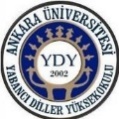 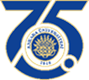 ANKARA ÜNİVERSİTESİYABANCI DİLLER YÜKSEKOKULU2021-2022 BAHAR DÖNEMİ SINAV TAKVİMİFİLOLOJİ (ÖRGÜN EĞİTİM)Filoloji bölümlerinde kayıtlı öğrencilerinin dikkatine(İngiliz Dili ve Edebiyatı, Amerikan Kültürü ve Edebiyatı, Alman Dili ve Edebiyatı, Fransız Dili ve Edebiyatı, İtalyan Dili ve Edebiyatı, İspanyol Dili ve Edebiyatı, Rus Dili ve Edebiyatı, Leh Dili ve Edebiyatı, Bulgar Dili ve Edebiyatı ve Ermeni Dili ve Kültürü)*** Gerekli görüldüğünde sınav tarihi ve saatlerinde değişiklik yapılabilir. Lütfen www.yabdil.ankara.edu.tr sayfasında yapılan sınav duyurularını takip ediniz.  Sınavlarla İlgili Önemli Bilgiler:Örgün eğitim filoloji hazırlık sınıflarında Bahar döneminde tüm yazılı sınavlar yüz yüze uygulanacaktır. Sözlü sınavlar ise çevrimiçi (online) uygulanacaktır.Ara Sınavlar üç oturum hâlinde uygulanır. Ara Sınav günü ders yapılmaz.Kısa Sınav günleri ders yapılacaktır. Kısa Sınavlar 5. ders saatinde yüz yüze olarak uygulanacaktır. Kısa Sınavların süresi 45 dakikadır. Sınavı bitiren öğrenci kâğıdını teslim ettikten sonra sınıftan ayrılabilir.2021-2022 BAHAR DÖNEMİ  FİLOLOJİ (ÖRGÜN EĞİTİM) SINAV TAKVİMİ2021-2022 BAHAR DÖNEMİ  FİLOLOJİ (ÖRGÜN EĞİTİM) SINAV TAKVİMİ2021-2022 BAHAR DÖNEMİ  FİLOLOJİ (ÖRGÜN EĞİTİM) SINAV TAKVİMİAra Sınavlar1. Ara Sınav: 28 Mart 2022 Pazartesi2. Ara Sınav: 11 Mayıs 2022 Çarşamba1. Ara Sınav Telafisi: 30 Mayıs 2022 (Pazartesi)2. Ara Sınav Telafisi: 31 Mayıs 2022 (Salı)Kısa Sınavlar1. Kısa Sınav: 14 Mart 2022 Pazartesi2. Kısa Sınav: 23 Mayıs 2022 PazartesiKısa Sınav Telafisi: 06 Haziran 2022 (Pazartesi)Sözlü Sınav08-09 Haziran 2022 (Çarşamba-Perşembe)Bahar Yeterlik Sınavı15 Haziran 2022 Çarşamba: Yeterlik Sınavı 16-17 Haziran 2022 Perşembe-Cuma: Konuşma Sınavı (Çevrim içi-Online)15 Haziran 2022 Çarşamba: Yeterlik Sınavı 16-17 Haziran 2022 Perşembe-Cuma: Konuşma Sınavı (Çevrim içi-Online)